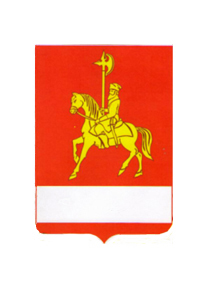 АДМИНИСТРАЦИЯ КАРАТУЗСКОГО РАЙОНАПОСТАНОВЛЕНИЕ03.11.2022                                   с. Каратузское                                        №  862-пО реализации указа Губернатора Красноярского края от 25.10.2022 года № 317-уг «О социально-экономических мерах поддержки лиц, принимающих участие в специальной военной операции, и членов их семей» на территории муниципального образования «Каратузский район»В соответствии с подпунктом «и» пункта 1 Указа Президента Российской Федерации от 16.03.2022 № 121 «О мерах по обеспечению социально-экономической стабильности и защиты населения в Российской Федерации», Указом Президента Российской Федерации от 21.09.2022 № 647 «Об объявлении частичной мобилизации в Российской Федерации», частью 5 статьи 1 Федерального закона от 27.05.1998 № 76-ФЗ «О статусе военнослужащих», указом Губернатора Красноярского края от 25.10.2022 года № 371-уг «О социально-экономических мерах поддержки лиц, принимающих участие в специальной военной операции, и членов их семей», руководствуясь ст.22, 26 Устава муниципального образования «Каратузский район» Красноярского края ПОСТАНОВЛЯЮ:	1.В рамках реализации указа Губернатора Красноярского края от 25.10.2022 года № 317-уг «О социально-экономических мерах поддержки лиц, принимающих участие в специальной военной операции, и членов их семей» на территории муниципального образования «Каратузский район»: 1.1.Управлению образования администрации Каратузского района подготовить и внести  на утверждение изменения и дополнения в муниципальные нормативные правовые акты, локальные правовые акты в отношении семей лиц, принимающих участие в специальной военной операции (далее – участники специальной военной операции) и установить следующие меры поддержки:1.1.1 Предоставление во внеочередном порядке детям участников специальной военной операции дошкольного возраста места в муниципальной образовательной организации, реализующей основную общеобразовательную программу дошкольного образования на территории Каратузского района.В случае непредоставления ребенку (детям) участников специальной военной операции в возрасте от 1,5 до 7 лет во внеочередном порядке места в муниципальной образовательной организации, реализующей основную общеобразовательную программу дошкольного образования на территории Каратузского района, – предоставление ежемесячной денежной выплаты в размере 6,5 тысячи рублей.1.1.2. Освобождение от платы, взимаемой за присмотр и уход за детьми, осваивающими образовательные программы дошкольного образования в муниципальных образовательных организациях, осуществляющих деятельность на территории Каратузского района.1.1.3. Обеспечение детей, обучающихся в 5–11 классах муниципальных общеобразовательных организаций, осуществляющих деятельность на территории Каратузского района, бесплатным горячим питанием: в первую смену – бесплатным горячим завтраком, во вторую смену – бесплатным горячим обедом.1.1.4. Зачисление детей участников специальной военной операции во внеочередном порядке в группы продленного дня в муниципальных образовательных организациях, реализующих образовательные программы начального общего, основного общего или среднего общего образования на территории Каратузского района, и освобождение от платы, взимаемой за осуществление присмотра и ухода за детьми в группах продленного дня в указанных организациях, в случае наличия таких групп. 1.2.Отделу культуры, молодежной политики и туризма, МБУК «Клубная система Каратузского района», МБУК «Межпоселенческая библиотека Каратузского района», МБУК «Каратузский краеведческий музей», подготовить и внести  на утверждение изменения и дополнения в муниципальные нормативные правовые акты, локальные правовые акты в отношении семей лиц, принимающих участие в специальной военной операции (далее – участники специальной военной операции) и установить следующие меры поддержки:1.2.1. Бесплатное посещение муниципальных учреждений культуры Каратузского района, клубных формирований, кинопоказов и иных мероприятий, проводимых (организуемых) указанными учреждениями. 1.3. МБУ «ЦФКС Каратузского района» подготовить и внести  на утверждение изменения и дополнения в муниципальные нормативные правовые акты, локальные правовые акты в отношении семей лиц, принимающих участие в специальной военной операции (далее – участники специальной военной операции) и установить следующие меры поддержки:1.3.1. Бесплатное   посещение муниципальных объектов спортивной инфраструктуры и занятий по спортивной подготовке в муниципальных спортивных организациях.2.Отделу земельных и имущественных отношений администрации Каратузского района принять меры. Обеспечивающие возможность предоставления отсрочки уплаты арендной платы по договорам аренды имущества, находящегося в муниципальной собственности, гражданам на период участия в специальной военной операции и расторжении договоров аренды без применения штрафных санкций.3. МКУ  ОБЖ  принять меры, обеспечивающие возможность изменения существенных условий муниципальных контрактов, заключенных для обеспечения муниципальных нужд, если при исполнении таких контрактов возникли не зависящие от сторон контрактов обстоятельства, влекущие невозможность их исполнения в связи с участием в специальной военной операции.4.Отделу экономики, производства и развития предпринимательства администрации Каратузского района принять меры, обеспечивающие возможность изменения условий предоставления грантовой поддержки в части продления сроков использования грантов и достижения результатов их предоставления либо корректировки результатов в сторону их уменьшения, возврата всей суммы гранта без наложения штрафных санкций, а также смягчения требований по отчетности к получателю гранта в одностороннем порядке, исключения штрафных санкций за нарушение условия предоставления грантов в случаях, если такие нарушения связаны с частичной мобилизацией. 5.Рекомендовать КГБУ СО КЦСОН «Каратузский», территориальному отделу по Каратузскому району УСЗН Красноярского края:5.1.Организовать консультирование членов семей участников специальной военной операции по вопросам оказания правовой помощи.5.2.Обеспечить социальное сопровождение членов семей участников специальной военной операции, оказание им содействия в разрешении сложных жизненных ситуаций, включая решение социально-бытовых проблем.6.Предоставление мер поддержки, предусмотренных настоящим постановлением, осуществляется в период участия граждан в специальной военной операции.7. Опубликовать настоящее постановление на «Официальном сайте администрации Каратузского района (www.karatuzraion.ru).8. Контроль за исполнением настоящего постановления оставляю за собой.9. Настоящее постановление вступает  в силу в день, следующий за днем его официального опубликования  в периодическом печатном издании «Вести муниципального образования «Каратузский район»». Глава района                                                                                     К.А. Тюнин